OŚWIADCZENIE O ODPOWIEDZIALNOŚCI OPIEKUNA MAŁOLETNIEGO  UCZESTNIKA WYDARZENIA SZACHOWEGO PONIŻEJ 16. ROKU ŻYCIAJa niżej podpisany(a),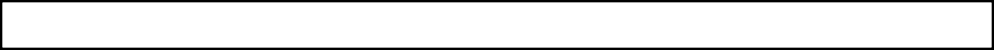 (imię i nazwisko składającego oświadczenie)telefon kontaktowy: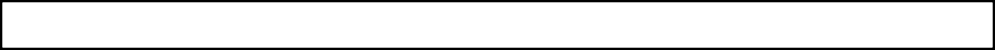 (numer telefonu kontaktowego składającego oświadczenie)Oświadczam, że jestem rodzicem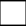 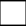 opiekunem prawnym małoletniegodziałam z upoważnienia rodzica / opiekuna prawnego*, który wyraził zgodę na udział małoletniego w turnieju szachowym.Jednocześnie oświadczam, że zgodnie z regulaminem imprezy małoletni uczestnik imprezy: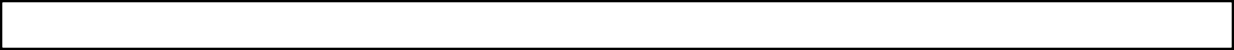 (imię i nazwisko małoletniego)będzie pozostawał pod moja stałą opieką w czasie przebywania na Terenie Imprezy na moją wyłączną odpowiedzialność: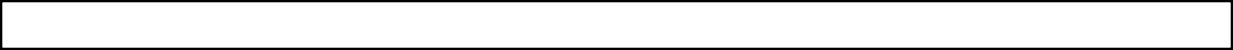 (nazwa Imprezy)odbywającego się	w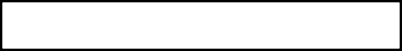 (data Imprezy)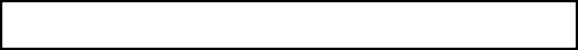 (miasto)Wymieniony  małoletni  będzie  przebywał  na  Terenie  Imprezy  na  moją  wyłączną  odpowiedzialność.  Jednocześnie oświadczam że zapoznałem(am) się i akceptuję komunikat wydarzenia szachowego.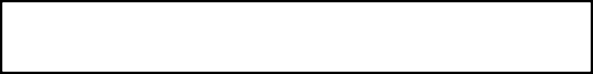 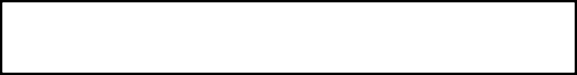 (miejscowość, data)	(własnoręczny podpis)* - niepotrzebne skreślić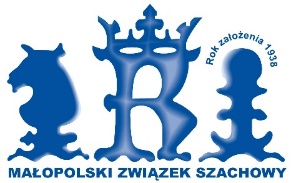 MAŁOPOLSKI ZWIĄZEK SZACHOWY30-003 Kraków, ul. Śląska 5/1tel. 693-046-440    607-059-125konto PKO BP S.A. I/O Kraków 63 1020 2892 0000 5902 0141 1297